Anouketh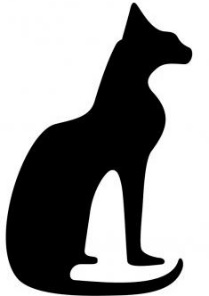 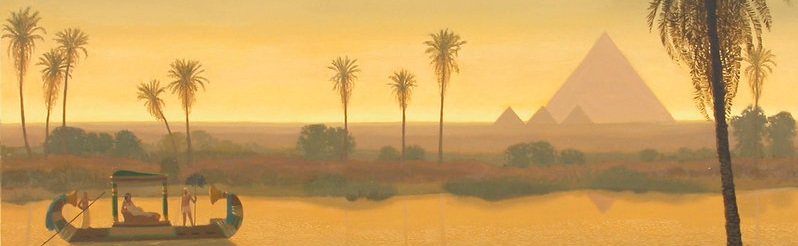 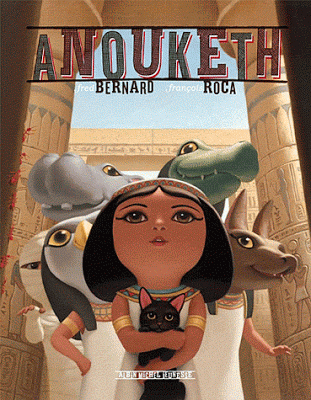 François Roca et Fred BernardUtilise l'affiche des couleurs et les cartes des mots pour lire les phrases et colorier l'image.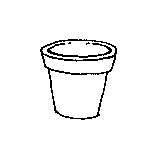 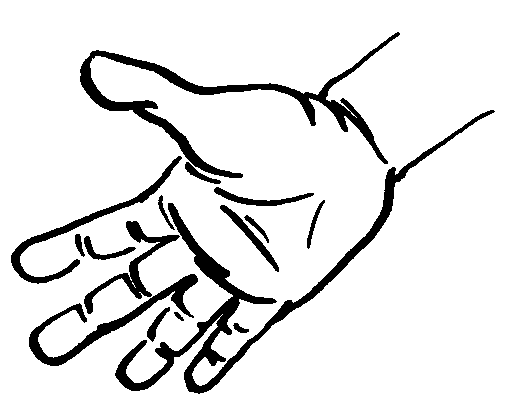 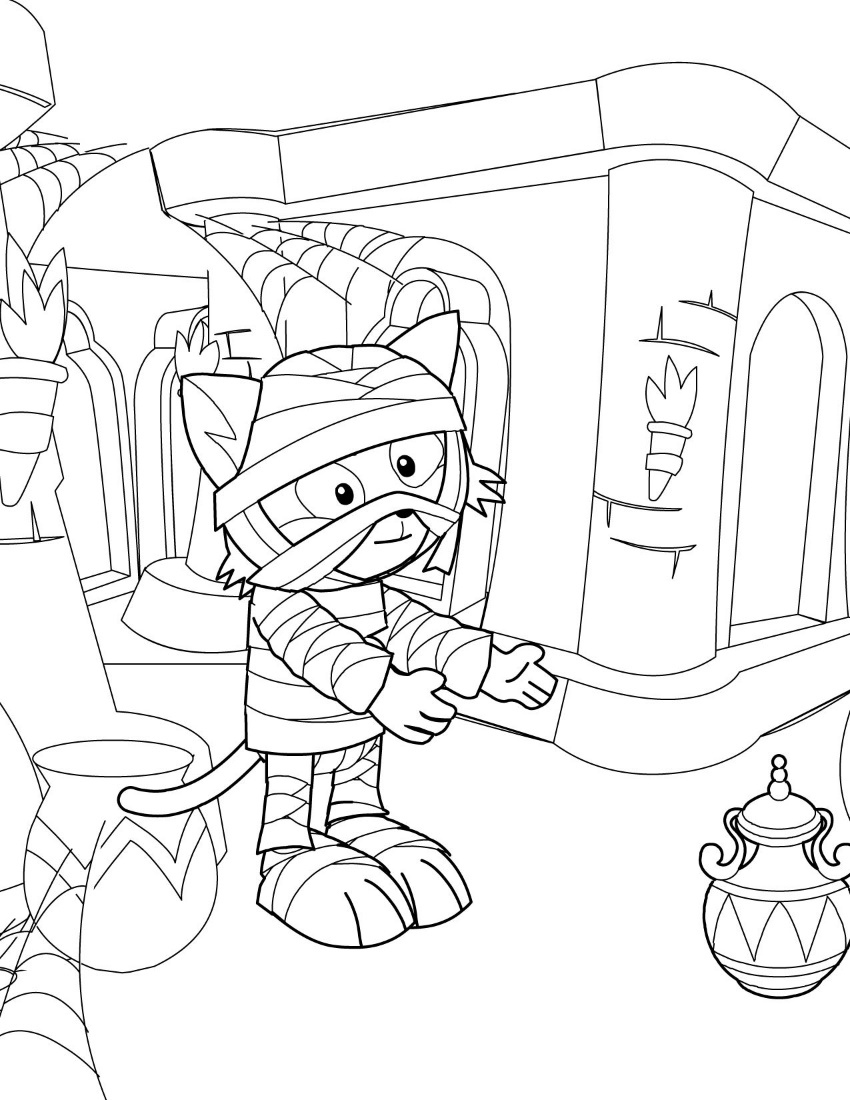 Les oreilles sont marron. Les yeux sont bleus.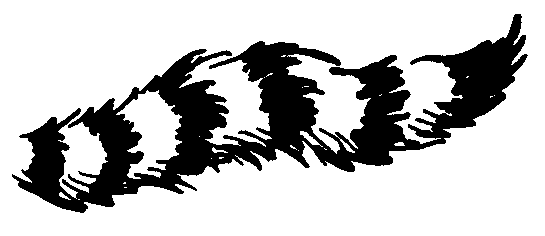 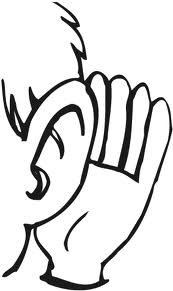 Les mains sont jaunes. Les pieds sont gris.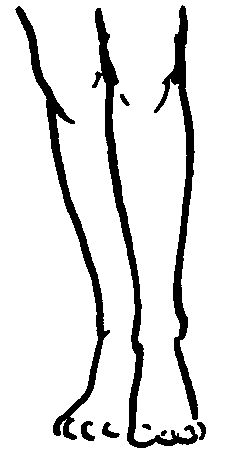 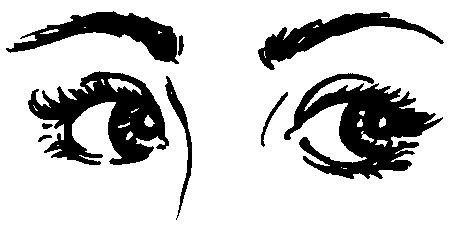 La queue est rose.Le pot est vert.AnoukethFrançois Roca et Fred BernardUtilise l'affiche des couleurs et les cartes des mots pour lire les phrases et colorier l'image.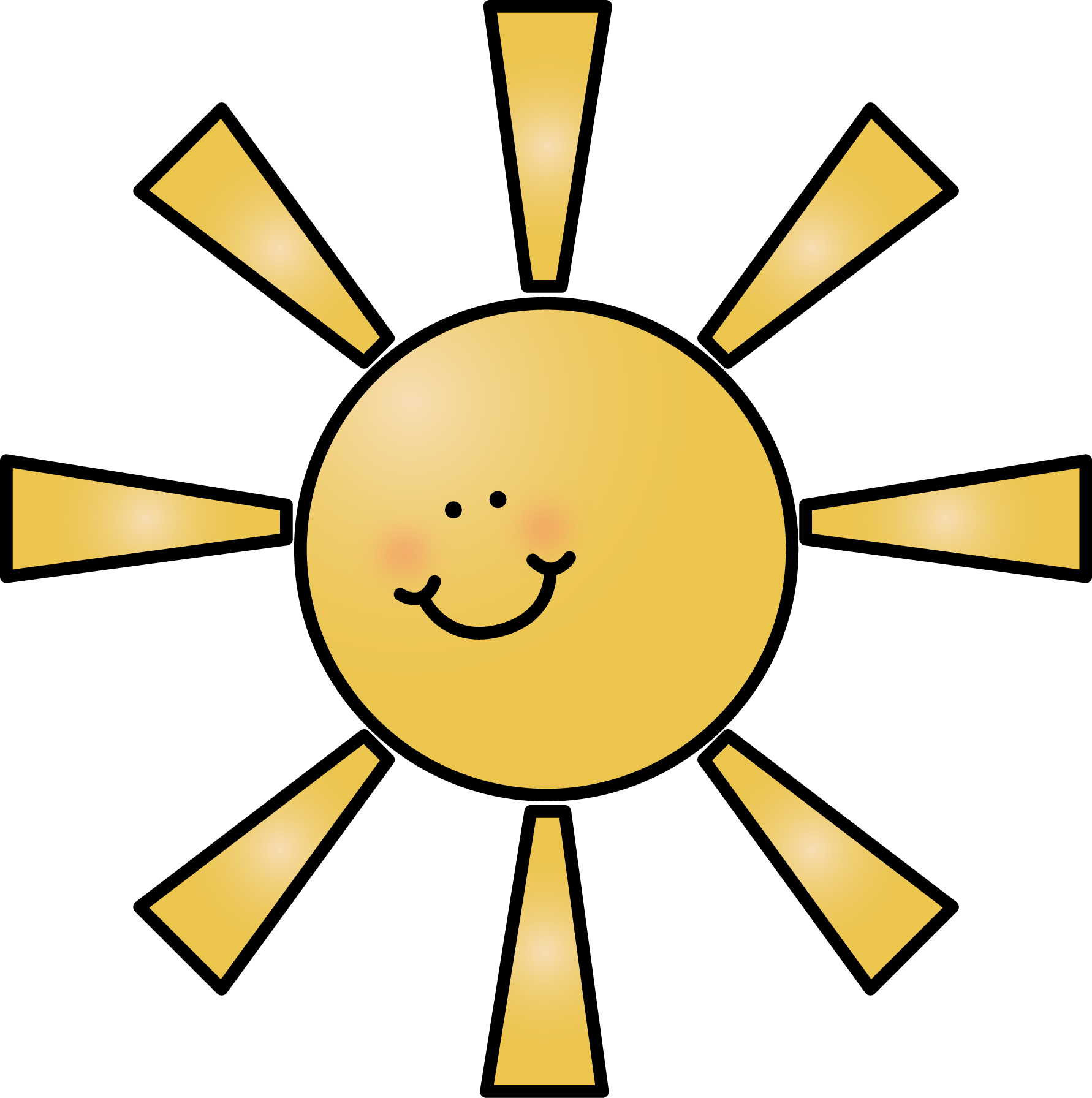 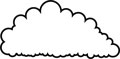 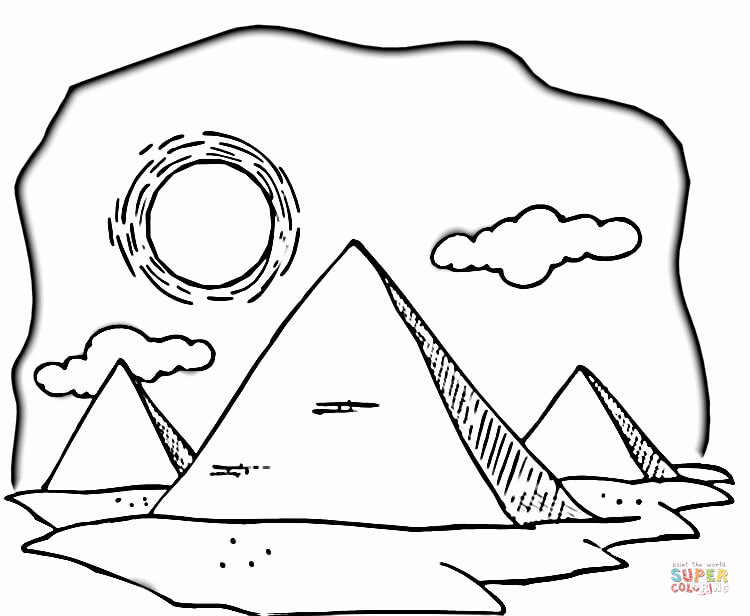 Le soleil est rouge. Les nuages sont gris.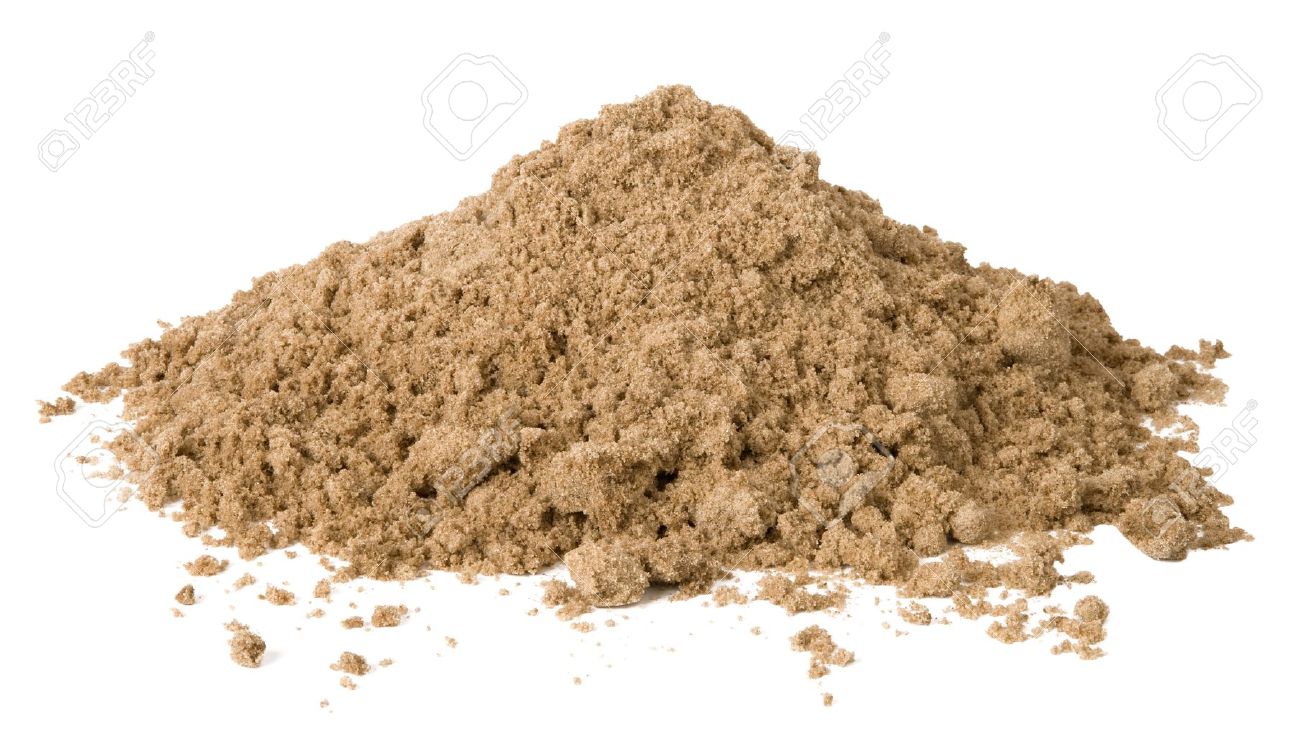 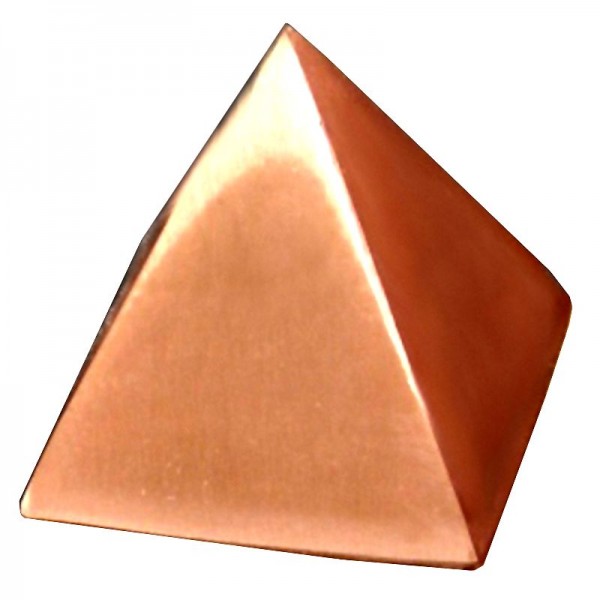 La grande pyramide est jaune.Le ciel est orange.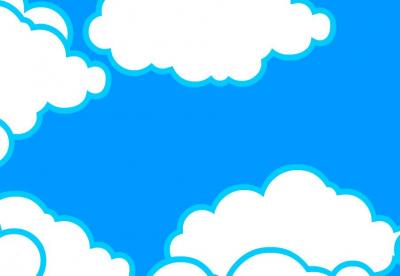 Le sable est rose.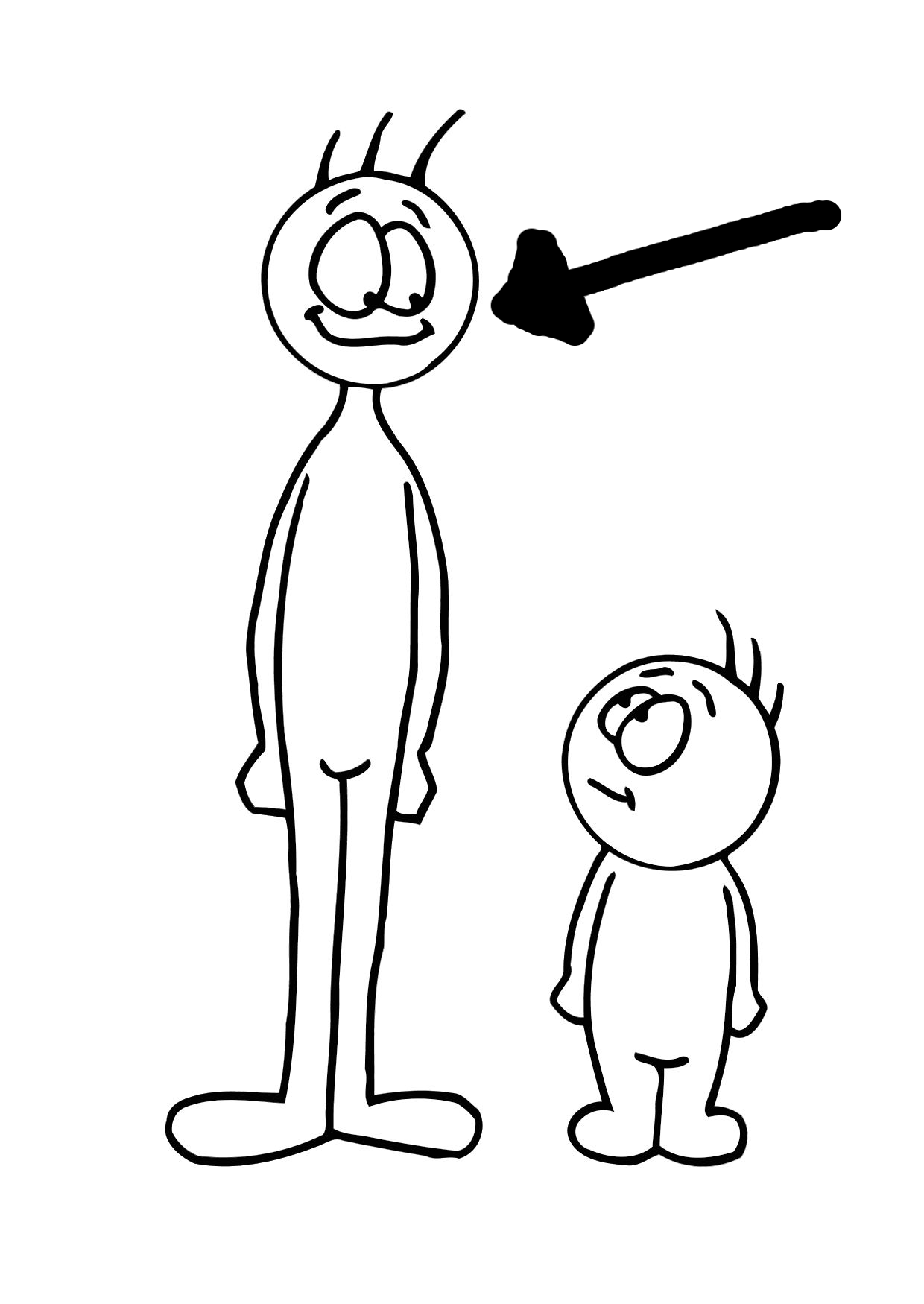 Les petites pyramides sont marron.AnoukethFrançois Roca et Fred BernardUtilise l'affiche des couleurs et les cartes des mots pour lire les phrases et colorier l'image.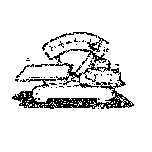 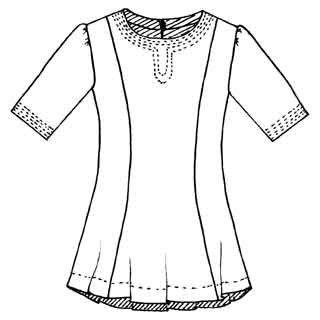 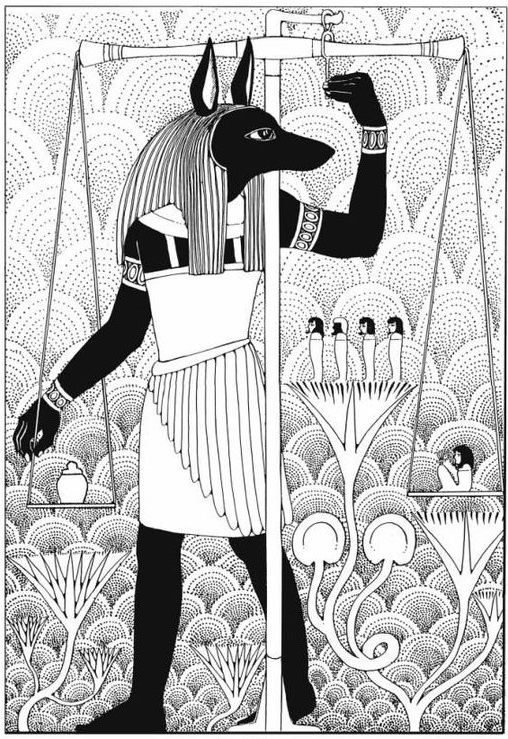 Les oreilles sont marron. L’œil est bleu.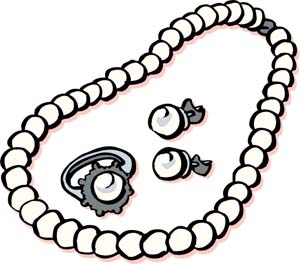 La tunique est jaune.La balance est orange.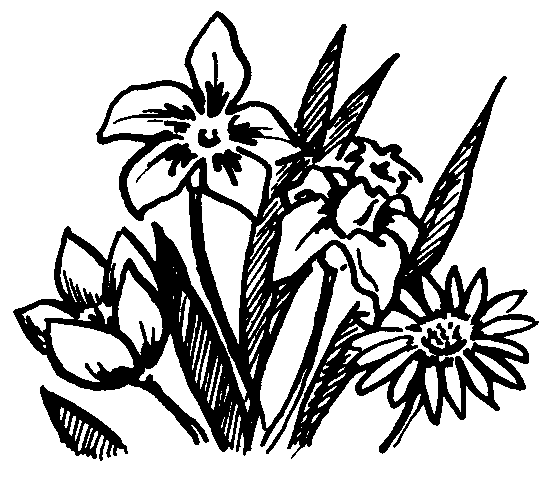 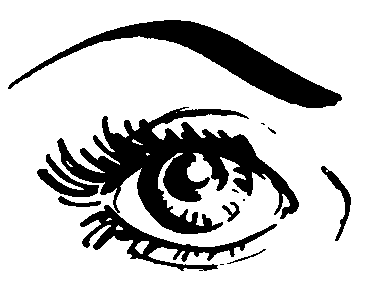 Les bracelets sont gris.Les fleurs sont rouges.AnoukethFrançois Roca et Fred BernardUtilise l'affiche des couleurs et les cartes des mots pour lire les phrases et colorier l'image.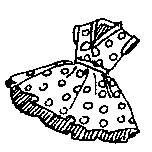 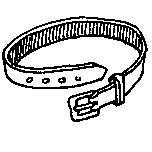 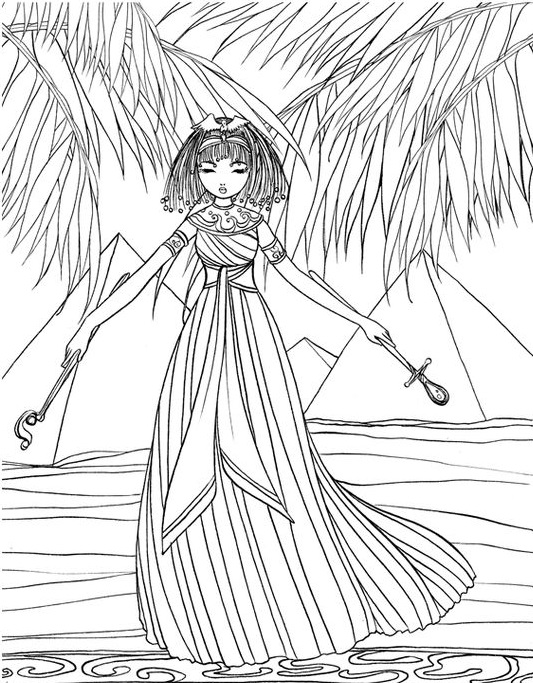 La ceinture est rouge. La robe est rose.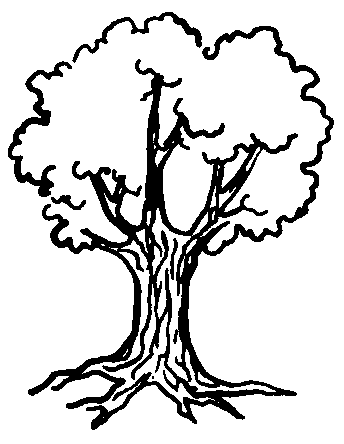 Le sable est violet.Les arbres sont verts.Les pyramides sont oranges.Le ciel est bleu.